N  o  r  d  i  s  k  a    R  o  t  a  r  i  a  n  e  r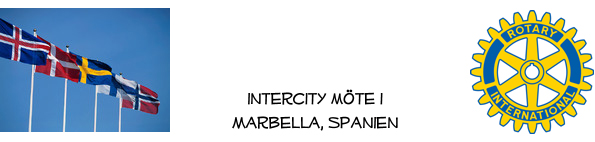 VECKOBREV: ROTARYMÖTE NR 198 DEN 18.12.2020I höstens sista möte, ett Zoom sådant, deltog 8 rotarianer och en gäst. Vi hade ett riktigt trevligt ”julmöte”, med jultomte (undertecknad), julglögg och julhistorier. Ingen av oss har riktigt lärt sig att ta ”screen shots” ännu, men vi är fast beslutna att lära oss det och andra Zoom finesser. Tycker vi är på god väg.Enligt överenskommelse med de nordiska skolorna, överförde vi de tre elevstipendierna till skolornas konton. Fick redan ett tackbrev av Finska Skolans rektor tillsammans med ett foto av den söta stipendiaten (se separat bilaga). Hoppas vi skall kunna få se henne och kanske också de andra stipendiaterna under vårens lopp.Vårterminens första möte har vi planerat för den 22.01.2021. Det blir ett ”runda bords” möte på Magna Café för dem som då befinner sig här på Solkusten. De egentliga mötena, åtminstone de flesta av dem troligen Zoom möten, börjar, som sagt, den 12 februari, 2021.Närvarolista att skicka till hemklubbarna: Hans-Gunnar Andersson, Sergy Andersson, Lars Biörck, Jan-Erik Grönlund, Gösta Gustavsson, Ulf Hedendahl, Folke Klint, Peter ModeenPeter Modeen, Co Presiden